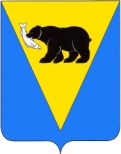 УПРАВЛЕНИЕЭКОНОМИЧЕСКОЙ ПОЛИТИКИАДМИНИСТРАЦИЯУСТЬ-БОЛЬШЕРЕЦКОГОМУНИЦИПАЛЬНОГО РАЙОНАКАМЧАТСКОГО КРАЯ684100, с. Усть-Большерецк, ул.  Октябрьская,  14Телефоны:  2-11-00, 2-00-06 (т/ф) E-mail: econom_adm_rmo@mail.ruот                         №  03/__________Руководителю муниципального казенного учреждения « Служба материально-технического и организационного обеспечения органов местного самоуправления Усть-Большерецкого муниципального района»М.Н. Михалко	Управление экономической политики Администрации Усть-Большерецкого муниципального района направляет Вам для размещения на официальном сайте Администрации Усть-Большерецкого муниципального района в разделе «Управления, комитеты, отделы»  вкладка «Управление экономической политики»  вкладки «Занятость населения», «Информационные сообщения» информацию следующего содержания:«Ответственность работника и работодателя за серую или черную зарплату в конверте»Согласно действующему законодательству, при трудоустройстве работодатели обязаны заключать трудовые договоры, а впоследствии перечислять за работников страховые и налоговые взносы в ПФР и ФНС. Некоторые предпочитают этого не делать или существенно занижать официальные данные по зарплатам, дабы снизить суммы выплат, однако это является нарушением, которое может караться по КоАП РФ, а в отдельных случаях – по УК РФ.При выплате белой зарплаты доход работников не отличается или несущественно отличается от того, что указан в трудовом договоре. Если же оплата труда производится только в конвертах, или часть денег поступает официально, а часть – неофициально, это является нарушением, о чем неоднократно напоминала ФНС.Если сотрудники трудоустроены и получают зарплату согласно установленным нормам в законодательстве, это характеризуется следующими признаками:Сведения в бухгалтерских документах не отличаются от фактически выплаченных сумм;Работнику выдаются деньги полностью либо лично на руки в бухгалтерии, либо переводятся на банковскую карту;Сотрудник официально числится в штате, с ним заключен трудовой договор;Сведения о его окладе отражаются в трудовом соглашении и положении об оплате труда;Работник получает зарплату два раза в месяц, а перерыв между выплатами составляет не более 15 дней;При перечислении зарплаты каждый месяц сотруднику выдается расчетный лист, в котором указаны все сведения о его доходах и произведенных отчислениях в ПФР и ФНС;У работника имеется трудовая книжка, в которой указана дата приема на работу, основание, наименование организации и должность. При получении «черной» зарплаты данный документ не заполняется, а сам факт трудоустройства документально не подтвержден.Как известно, при получении «серой» или «черной» зарплаты доход работника может быть несколько выше, к тому же при выплате алиментов это позволяет сократить итоговую сумму для перечисления, однако в этом есть и ряд минусов:Пенсия и другие социальные выплаты начисляется, исходя из данных по белой зарплате. Другие доходы учитываться не будут;При желании проблематично оформить кредит или получить визу, т.к. иностранному представительству или банку официальный размер белой зарплаты может показаться незначительным, и работника в данных организациях ожидает отказ;При расчете отпускных или выплат по больничному листку во внимание принимается только белая зарплата;Если с руководителем установятся плохие взаимоотношения, тот может лишить работника серой части выплат, и оплата труда не будет соответствовать выполненной работе.Чем грозит такая ЗП: ответственность работника и работодателя.Работодателей, выплачивающих своим сотрудникам серые или черные зарплаты, при наличии доказательств после проверки Налоговая служба или Инспекция по охране труда могут привлечь за нарушение следующих законодательных актов:ст. 123 НК РФ: неисполнение налоговым агентом обязанности по удержанию налогов влечет за собой штраф – 20% от суммы НДФЛ за срок, в течение которого он должен был перечислять деньги в бюджет;ст. 15.11 КоАП РФ: штраф за нарушение требований к бухгалтерскому учету достигает 20 000 руб. Также предусмотрена дисквалификация на период до 2-х лет;ст. 199.1 УК РФ, где за неисполнение обязанностей налогового агента предусмотрены не только штрафы, но и лишение свободы.Для работников намеренное сокрытие получения черных или серых зарплат также чревато неблагоприятными последствиями, начиная от получения минимальной пенсии в будущем, и заканчивая обязательным декларированием НДФЛ, если было выявлено уклонение от уплаты. Что придется сделать в таком случае:До 30 апреля следующего года самостоятельно задекларировать НДФЛ и подать декларацию в ФНС;До 15 июля оплатить НДФЛ. Если этого не сделать, к гражданину могут быть применены санкции ст. 119 НК РФ или уголовная ответственность.	Что делать и куда жаловаться, если работодатель платит черную зарплату?На практике часто возникают ситуации, когда граждане сами хотят получать белую зарплату, но руководители отказывают им в официальном оформлении. В данном случае необходимо написать заявление о нелегальных выплатах и предоставить его в любую из инстанций:В Государственную инспекцию труда в Камчатском крае, в функции которой входит обеспечение соблюдения и защиты трудовых прав и свобод граждан (адрес: г. Петропавловск-Камчатский, ул. Владивостокская, 3, адрес в интернете: www.git41.rostrud.ru., электронная почта: kam_trud@inbox.ru, телефон/факс: 8(4152) 412-854).;В суд по месту нахождения Вашего предприятия;В Прокуратуру Усть-Большерецкого района (адрес Прокуратуры Усть-Большерецкого района: 684100, с.Усть-Большерецк, ул.Октябрьская, 7, тел. 8(41532) 21-690, адрес электронной почты: ustbolshereck@kamprok.ru).В Межрайонную инспекцию ФНС России №3 по Камчатскому краю: 683023, Камчатский край, г. Петропавловск-Камчатский, пр. Победы, 32/1, телефон "доверия": 7 (4152) 29-87-29, адрес в интернете: www.nalog.ruИ.о. Заместителя руководителяУправления экономической политики – начальник отдела прогнозирования и экономического анализа                                                                                   Ю.Н. КабиеваИсп.: Шиндлер Марина СергеевнаТел.: 2-00-06